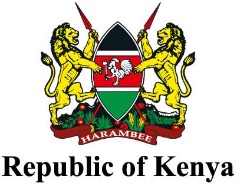 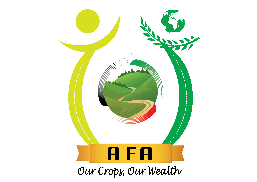 Institution/Organization Name: Institution/Organization Name: AFA_NUTS & OIL CROPS DIRECTORATEAFA_NUTS & OIL CROPS DIRECTORATEPROCESS FOR ISSUANCE OF ANNUAL MANUFACTURING LICENCE  FOR ALL NUTS & OIL CROPS PRODUCEPROCESS FOR ISSUANCE OF ANNUAL MANUFACTURING LICENCE  FOR ALL NUTS & OIL CROPS PRODUCEPROCESS FOR ISSUANCE OF ANNUAL MANUFACTURING LICENCE  FOR ALL NUTS & OIL CROPS PRODUCEPROCESS FOR ISSUANCE OF ANNUAL MANUFACTURING LICENCE  FOR ALL NUTS & OIL CROPS PRODUCEStep Event/Activity/Action Time/ No. Of Days Actor Applicant to register in IMIS system for system username and password and submission of the required documentsApplicant Receive documents for approval 1 dayDD-R&CGive feedback if  documents are not right or requirements have not been met give feedback to applicant1 dayDD-R&CReview the documentation and send alert for inspection1 dayDD-R&CInspection and submission of report to regulation and compliance30 daysRegulation officerIf the requirements are not fully met, communicate to the applicant1 dayRegulation OfficerAFA and NOCD approval processes25 daysCommitteePayment and approval of licence1 dayNOCD-Finance and Applicant